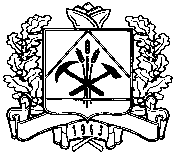 ДЕПАРТАМЕНТ ПО ЧРЕЗВЫЧАЙНЫМ СИТУАЦИЯМ КЕМЕРОВСКОЙ ОБЛАСТИПРИКАЗот 23 декабря 2019 г.   № 65г. КемеровоОб утверждении Плана ведомственного финансового контроля и ведомственного контроля в сфере закупок товаров, работ, услуг для обеспечения государственных нужд департамента по чрезвычайным ситуациям Кемеровской области на 2020 годВ соответствии с приказом департамента по чрезвычайным ситуациям Кемеровской области от 20.11.2014 № 22 «Об утверждении Положения о внутреннем финансовом контроле и ведомственном контроле в сфере закупок товаров, работ, услуг для обеспечения государственных нужд департамента по чрезвычайным ситуациям Кемеровской области»,п р и к а з ы в а ю:1. Утвердить План ведомственного финансового контроля и ведомственного контроля в сфере закупок товаров, работ, услуг для обеспечения государственных нужд департамента по чрезвычайным ситуациям Кемеровской области на 2020 год согласно приложению к настоящему приказу.2. Начальнику финансово-экономического отдела С.В. Афанасьевой обеспечить выполнение настоящего приказа.3. Контроль за исполнением настоящего приказа оставляю за собой.Начальник департамента					        К.Ю. Стефанский  ДЕПАРТАМЕНТ ПО ЧРЕЗВЫЧАЙНЫМ СИТУАЦИЯМ КЕМЕРОВСКОЙ ОБЛАСТИПРИКАЗот 20 августа 2019 г.   № 39г. КемеровоО внесении изменения в приказ департамента по чрезвычайным ситуациям Кемеровской области от 27.12.2018 №82 «Об утверждении Плана ведомственного финансового контроля и ведомственного контроля в сфере закупок товаров, работ, услуг для обеспечения государственных нужд департамента по чрезвычайным ситуациям Кемеровской области на 2019 год»В соответствии с приказом департамента по чрезвычайным ситуациям Кемеровской области от 20.11.2014 № 22 «Об утверждении Положения о внутреннем финансовом контроле и ведомственном контроле в сфере закупок товаров, работ, услуг для обеспечения государственных нужд департамента по чрезвычайным ситуациям Кемеровской области»,п р и к а з ы в а ю:Внести в приказ департамента по чрезвычайным ситуациям Кемеровской области от 27.12.2018 №82 «Об утверждении Плана ведомственного финансового контроля и ведомственного контроля в сфере закупок товаров, работ, услуг для обеспечения государственных нужд департамента по чрезвычайным ситуациям Кемеровской области на 2019 год», следующее изменение:1.1. План ведомственного финансового контроля и ведомственного контроля в сфере закупок товаров, работ, услуг для обеспечения государственных нужд департамента по чрезвычайным ситуациям Кемеровской области на 2019 год изложить в новой редакции согласно приложения к настоящему приказу.2. Начальнику финансово-экономического отдела С.В. Афанасьевой обеспечить выполнение настоящего приказа.3. Контроль за исполнением настоящего приказа оставляю за собой.Начальник департамента					        К.Ю. Стефанский  